О внесении изменений в муниципальную программуПорецкого района Чувашской Республики «Развитие образования»Администрация Порецкого района п о с т а н о в л я е т:1. Утвердить прилагаемые изменения, которые вносятся в муниципальную программу «Развитие образования», утвержденную постановлением администрации Порецкого района № 72 от 28.02.2019 (с изменениями  от 23.05.2019  № 209, 30.07.2019 № 283, 11.02.2020 № 54, 13.04.2020 № 126, 12.02.2021 № 53, 28.04.2021 № 119, 15.02.2022 № 45, 20.06.2022 № 139), (далее - Программа).2.  Настоящее постановление вступает в силу со дня его официального опубликования.Глава администрации                                                                                                Е.В. ЛебедевУТВЕРЖДЕНЫпостановлением администрацииПорецкого районаот 28.10.2022 № 262ИЗМЕНЕНИЯ,которые вносятся в муниципальную программу Порецкого района Чувашской Республики «Развитие образование», утвержденную постановлением администрации Порецкого района от 28 февраля 2019 г. № 72В Паспорте муниципальной программы позицию  «Объемы финансирования Муниципальной программы с разбивкой по годам  реализации» изложить в следующей редакции:2. Раздел III. «Обоснование объема финансовых ресурсов, необходимых для реализации Муниципальной программы (с расшифровкой по источникам финансирования, по этапам и годам ее реализации»  изложить в следующей редакции:«Муниципальная программа предусматривает программно-целевое финансирование мероприятий, что соответствует принципам формирования бюджета Порецкого района Чувашской  Республики Чувашской Республики.Финансовое обеспечение реализации муниципальной программы осуществляется за счет средств федерального бюджета, республиканского бюджета Чувашской Республики, местного бюджета и внебюджетных источников.Объем финансирования муниципальной программы за счет средств федерального бюджета составляет 43314,1 тыс. рублей (2,3 процента), республиканского бюджета Чувашской Республики – 1439069,1тыс. рублей (75,5 процента), местный бюджет Порецкого района Чувашской  Республики– 319925,0 тыс. рублей (16,8 процента), внебюджетных источников – 102687,5 тыс. рублей.(5,4 процентов).Общий объем финансирования Муниципальной программы в 2019 - 2035 годах составит 1904995,7 тыс. рублей, в том числе за счет средств:федерального бюджета – 43314,1 тыс. рублей;республиканского бюджета Чувашской Республики – 1439069,1тыс. рублей;местный бюджет Порецкого района Чувашской  Республики– 319925,0 тыс. рублей;внебюджетных источников – 102687,5 тыс. рублей.Прогнозируемый объем финансирования Муниципальной программы на             1 этапе 2019-2025 г. составит 911126,7 тыс. рублей, в том числе:         в 2019 году – 113336,9 тыс. рублей;         в 2020 году – 140075,4 тыс. рублей.          в 2021 году – 171820,1 тыс. рублей;         в 2022 году –133310,7 тыс. рублейв 2023 году – 126834,5 тыс. рублей;в 2024 году – 126362,2 тыс. рублей;в 2025 году – 99386,9 тыс. рублей;из них средства:федерального бюджета – 42371,1тыс. рублей (4,7), в том числе:          в 2019 году – 957,5 тыс. рублей;          в 2020 году – 3128,6 тыс. рублей;в 2021 году – 8199,2 тыс. рублей;в 2022 году – 10367,9 тыс. рублей;в 2023 году – 10753,7 тыс. рублей;в 2024 году – 8869,9 тыс. рублей;в 2025 году – 94,3 тыс. рублей;республиканского бюджета Чувашской Республики – 689752,1 тыс. рублей (75,7 процента), в том числе:         в 2019 году –  94406,1 тыс. рублей;в 2020 году –  117718,3 тыс. рублей в 2021 году – 132665,6 тыс. рублей;в 2022 году – 95783,1  тыс. рублей;в 2023 году – 87283,5 тыс. рублей;в 2024 году – 86963,8  тыс. рублей;в 2025 году – 74931,7 тыс. рублей;местный бюджет Порецкого района Чувашской  Республики–  147445,0 тыс. рублей (16,2 процента), в том числе:           в 2019 году –   13167,8 тыс. рублей;          в 2020 году -   16409,9 тыс. рублей;в 2021 году – 24273,8 тыс. рублей;в 2022 году – 23779,7 тыс. рублей;в 2023 году – 25417,3 тыс. рублей;в 2024 году – 27148,5 тыс. рублей;в 2025 году – 17248,0 тыс. рублей;внебюджетных источников – 31558,5 тыс. рублей (3,4 процента), в том числе:         в 2019 году –    4805,5 тыс. рублей;в 2020 году –    2818,6 тыс. рублей.;в 2021 году – 6681,5 тыс. рублей;в 2022 году – 3380,0 тыс. рублей;в 2023 году – 3380,0 тыс. рублей;в 2024 году – 3380,0 тыс. рублей;в 2025 году – 7112,9 тыс. рублей.На 2 этапе в 2026-2030 годах объем финансирования муниципальной  программы составит 496934,5 тыс. рублей, из них средства:федерального бюджета – 471,5 тыс. рублей (0,1 процента);республиканского бюджета Чувашской Республики – 374658,5 тыс. рублей (75,4 процента);местный бюджет Порецкого района Чувашской  Республики– 86240,0 тыс. рублей (17,4 процента);внебюджетных источников – 35564,5тыс. рублей (7,1 процента).На 3 этапе в 2031-2035 объем финансирования Муниципальной программы составит 496934,5 тыс. рублей из них средства:федерального бюджета – 471,5 тыс. рублей (0,1 процента);республиканского бюджета Чувашской Республики – 374658,5 тыс. рублей (75,4 процента);местный бюджет Порецкого района Чувашской  Республики– 86240,0 тыс. рублей (17,4 процента);внебюджетных источников – 35564,5тыс. рублей (7,1 процента).Объемы финансирования муниципальной  программы подлежат ежегодному уточнению исходя из реальных возможностей бюджетов всех уровней.Ресурсное обеспечение и прогнозная (справочная) оценка расходов за счет всех источников финансирования реализации муниципальной  программы приведены в приложении № 2 к настоящей муниципальной  программе.В муниципальную  программу включены подпрограммы, реализуемые в рамках муниципальной  программы, согласно приложениям № 3 - 7 к настоящей муниципальной  программе.».3. Приложение №2 к муниципальной программе изложить в редакции согласно приложению №1 к настоящему постановлению.          4. В паспорте подпрограммы «Молодежь  Порецкого района» муниципальной программы Порецкого района  Чувашской Республики «Развитие образования»  позицию «Объемы финансирования подпрограммы с разбивкой по годам реализации»  изложить в следующей редакции:	5. Раздел IV. «Обоснование объема финансовых ресурсов, необходимых для реализации под программы (с расшифровкой по источникам финансирования, по этапам и годам ее реализации»  изложить в следующей редакции:«Финансовое обеспечение реализации подпрограммы осуществляется за счет средств федерального бюджета, республиканского бюджета Чувашской Республики, местный бюджет Порецкого района и внебюджетных источников.прогнозируемые объемы бюджетных ассигнований на реализацию мероприятий подпрограммы в 2019 - 2035 годах составляют  4351,4 тыс. рублей, в том числе:в 2019 году – 442,7 тыс. рублей;в 2020 году – 0,0 тыс. рублей;в 2021 году  - 408,4тыс. рублей;в 2022 году – 480,3 тыс. рублей;в 2023 году – 410,0  тыс. рублей;в 2024 году – 410,0 тыс. рублей;в 2025 году – 200,0 тыс. рублей;в 2026 – 2030 годах – 1000,0 тыс. рублей;в 2031 – 2035 годах – 1000,0 тыс. рублей;из них средства:федерального бюджета – 0 тыс. рублей (0,0 процента), в том числе:в 2019 году – 0,0 тыс. рублей;в 2020 году – 0,0 тыс. рублей;в 2021 году – 0,0 тыс. рублей;в 2022 году – 0,0 тыс. рублей;в 2023 году – 0,0 тыс. рублей;в 2024 году – 0,0 тыс. рублей;в 2025 году – 0,0 тыс. рублей;в 2026 – 2030 годах – 0,0 тыс. рублей;в 2031 – 2035 годах – 0,0 тыс. рублей;республиканского бюджета Чувашской Республики – 0,0 тыс. рублей (0,0 процента), в том числе:в 2019 году – 0,0 тыс. рублей;в 2020 году – 0,0  тыс. рублей;в 2021 году – 0,0 тыс. рублей;в 2022 году – 0,0 тыс. рублей;в 2023 году – 0,0 тыс. рублей;в 2024 году – 0,0 тыс. рублей;в 2025 году – 0,0 тыс. рублей;в 2026 – 2030 годах – 0,0 тыс. рублей;в 2031 – 2035 годах – 0,0 тыс. рублей.местного бюджета Порецкого района Чувашской  Республики– 4351,4 тыс. рублей ( 100 процентов)в 2019 году – 442,7 тыс. рублей;в 2020 году – 0,0 тыс. рублей;в 2021 году  - 408,4тыс. рублей;в 2022 году – 480,3 тыс. рублей;в 2023 году – 410,0  тыс. рублей;в 2024 году – 410,0 тыс. рублей;в 2025 году – 200,0 тыс. рублей;в 2026 – 2030 годах – 1000,0 тыс. рублей;в 2031 – 2035 годах – 1000,0 тыс. рублей;6. Приложение №1 к подпрограммы «Молодежь  Порецкого района» муниципальной программы Порецкого района Чувашской Республики «Развитие образования» изложить в редакции согласно приложению № 2 к настоящему постановлению.Приложение №1к постановлению администрации Порецкого района от______________№ _________« Приложение № 2  к Муниципальной программеПорецкого района Чувашской Республики«Развитие образования»«РЕСУРСНОЕ ОБЕСПЕЧЕНИЕ И ПРОГНОЗНАЯ (СПРАВОЧНАЯ) ОЦЕНКА РАСХОДОВ ЗА СЧЕТ ВСЕХ ИСТОЧНИКОВ ФИНАНСИРОВАНИЯ РЕАЛИЗАЦИИ МУНИЦИПАЛЬНОЙ ПРОГРАММЫ ПОРЕЦКОГО РАЙОНА ЧУВАШСКОЙ  РЕСПУБЛИКИ«РАЗВИТИЕ ОБРАЗОВАНИЯ»Приложение № 2к постановлению администрации Порецкого района от______________№ _________«Приложение № 1к подпрограмме«Молодежь Порецкого района»муниципальной программы Порецкого района Чувашской  Республики«Развитие образования»РЕСУРСНОЕ ОБЕСПЕЧЕНИЕРЕАЛИЗАЦИИ ПОДПРОГРАММЫ «МОЛОДЕЖЬ ПОРЕЦКОГО РАЙОНА»МУНИЦИПАЛЬНОЙ ПРОГРАММЫ ПОРЕЦКОГО РАЙОНА ЧУВАШСКОЙ  РЕСПУБЛИКИ«РАЗВИТИЕ ОБРАЗОВАНИЯ»ЗА СЧЕТ ВСЕХ ИСТОЧНИКОВ ФИНАНСИРОВАНИЯ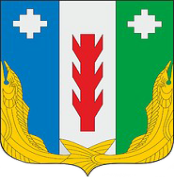 АдминистрацияПорецкого районаЧувашской РеспубликиПОСТАНОВЛЕНИЕ 2022 № с. ПорецкоеЧăваш Республикин         Пăрачкав районĕн   администрацийĕ                           ЙЫШĂНУ28.10.2022 №  262            Пăрачкав сали«Объемы финансирования Муниципальной программы с разбивкой по годам реализации –прогнозируемый объем финансирования мероприятий муниципальной  программы в 2019–2035 годах составляет  1904995,7 тыс. рублей, в том числе:в 2019 году – 113336,9 тыс. рублей;в 2020 году – 140075,4 тыс. рублей.в 2021 году – 171820,1 тыс. рублей;в 2022 году – 133310,7 тыс. рублейв 2023 году – 126834,5 тыс. рублей;в 2024 году – 126362,2 тыс. рублей;в 2025 году – 99386,9 тыс. рублей;в 2026 – 2030 годах – 496934,5тыс. рублей;в 2031 – 2035 годах – 496934,5 тыс. рублей;  из них средства федерального бюджета – 43314,1 тыс. рублей (2,3 процента), в том числе: в 2019 году – 957,5 тыс. рублей;  в 2020 году – 3128,6 тыс. рублей;в 2021 году – 8199,2 тыс. рублей;в 2022 году – 10367,9 тыс. рублей;в 2023 году – 10753,7 тыс. рублей;  в 2024 году – 8869,9 тыс. рублей;в 2025 году – 94,3тыс. рублей;в 2026 – 2030 годах – 471,5 тыс. рублей; в 2031 – 2035 годах – 471,5 тыс. рублей;     республиканского бюджета Чувашской   Республики – 1439069,1 тыс. рублей (75,5 процента),   в том числе:    в 2019 году –  94406,1 тыс. рублей;    в 2020 году –  117718,3 тыс. рублей    в 2021 году – 132665,6 тыс. рублей;    в 2022 году – 95783,1 тыс. рублей;    в 2023 году – 87283,5 тыс. рублей;    в 2024 году – 86963,8 тыс. рублей;    в 2025 году – 74931,7 тыс. рублей; в 2026 – 2030 годах – 374658,5 тыс. рублей;в 2031 – 2035 годах – 374658,5 тыс. рублей; местных бюджетов –  319925,0 тыс. рублей (16,8 процента), в том числе:в 2019 году –   13167,8 тыс. рублей;в 2020 году -   16409,9 тыс. рублей;в 2021 году – 24273,8тыс. рублейв 2022 году –  23779,7 тыс. рублей;в 2023 году – 25417,3тыс. рублей;в 2024 году – 27148,5тыс. рублей;в 2025 году – 17248,0 тыс. рублей;в 2026 – 2030 годах – 86240,0 тыс. рублей;в 2031 – 2035 годах – 86240,0 тыс. рублей; внебюджетных источников – 102687,5 тыс. рублей (5,4 процента), в том числе: в 2019 году –    4805,5 тыс. рублей;в 2020 году –    2818,6 тыс. рублей.;в 2021 году – 6681,5 тыс. рублей;в 2022 году – 3380,0 тыс. рублей;в 2023 году – 3380,0тыс. рублей;в 2024 году – 3380,0тыс. рублей;в 2025 году – 7112,9 тыс. рублей.в 2026 – 2030 годах – 35564,5 тыс. рублей;в 2031 – 2035 годах – 35564,5 тыс. рублей..Объемы финансирования Муниципальной программы подлежат ежегодному уточнению исходя из возможностей бюджетов всех уровней.».«Объемы финансирования подпрограммы с разбивкой по годам реализации подпрограммы–прогнозируемые объемы бюджетных ассигнований на реализацию мероприятий подпрограммы в 2019 - 2035 годах составляют  4351,4 тыс. рублей, в том числе:в 2019 году – 442,7 тыс. рублей;в 2020 году – 0,0 тыс. рублей;в 2021 году  - 408,4тыс. рублей;в 2022 году – 480,3 тыс. рублей;в 2023 году – 410,0  тыс. рублей;в 2024 году – 410,0 тыс. рублей;в 2025 году – 200,0 тыс. рублей;в 2026 – 2030 годах – 1000,0 тыс. рублей;в 2031 – 2035 годах – 1000,0 тыс. рублей;из них средства:федерального бюджета – 0 тыс. рублей (0,0 процента), в том числе:в 2019 году – 0,0 тыс. рублей;в 2020 году – 0,0 тыс. рублей;в 2021 году – 0,0 тыс. рублей;в 2022 году – 0,0 тыс. рублей;в 2023 году – 0,0 тыс. рублей;в 2024 году – 0,0 тыс. рублей;в 2025 году – 0,0 тыс. рублей;в 2026 – 2030 годах – 0,0 тыс. рублей;в 2031 – 2035 годах – 0,0 тыс. рублей;республиканского бюджета Чувашской Республики – 0,0 тыс. рублей (0,0 процента), в том числе:в 2019 году – 0,0 тыс. рублей;в 2020 году – 0,0  тыс. рублей;в 2021 году – 0,0 тыс. рублей;в 2022 году – 0,0 тыс. рублей;в 2023 году – 0,0 тыс. рублей;в 2024 году – 0,0 тыс. рублей;в 2025 году – 0,0 тыс. рублей;в 2026 – 2030 годах – 0,0 тыс. рублей;в 2031 – 2035 годах – 0,0 тыс. рублей.местного бюджета Порецкого района Чувашской  Республики– 4351,4 тыс. рублей ( 100 процентов)в 2019 году – 442,7 тыс. рублей;в 2020 году – 0,0 тыс. рублей;в 2021 году  - 408,4тыс. рублей;в 2022 году – 480,3 тыс. рублей;в 2023 году – 410,0  тыс. рублей;в 2024 году – 410,0 тыс. рублей;в 2025 году – 200,0 тыс. рублей;в 2026 – 2030 годах – 1000,0 тыс. рублей;в 2031 – 2035 годах – 1000,0 тыс. рублей;Объемы финансирования подпрограммы подлежат ежегодному уточнению исходя из возможностей республиканского бюджета и бюджета Порецкого района Чувашской Республики.».СтатусНаименование муниципальной программы Порецкого района Чувашской  Республики(подпрограммы муниципальной программы Порецкого района, основного мероприятия)Код бюджетной классификацииКод бюджетной классификацииИсточники финансированияРасходы по годам, тыс. рублейРасходы по годам, тыс. рублейРасходы по годам, тыс. рублейРасходы по годам, тыс. рублейРасходы по годам, тыс. рублейРасходы по годам, тыс. рублейРасходы по годам, тыс. рублейРасходы по годам, тыс. рублейРасходы по годам, тыс. рублейСтатусНаименование муниципальной программы Порецкого района Чувашской  Республики(подпрограммы муниципальной программы Порецкого района, основного мероприятия)главный распорядитель бюджетных средствцелевая статья расходовИсточники финансирования20192020202120222023202420252026-20302031-20351234567891011121314Муниципальная программа Порецкогорайона«Развитие образования»всего113336,9140075,4171820,1133310,7126834,5126649,599386,9496934,5496934,5Муниципальная программа Порецкогорайона«Развитие образования»xxфедеральный бюджет957,503128,68199,210 367,910753,79156,394,3471,5471,5Муниципальная программа Порецкогорайона«Развитие образования»xxреспубликанский бюджет Чувашской Республики94406,1117718,3132665,695 783,187283,586964,774931,7374658,5374658,5Муниципальная программа Порецкогорайона«Развитие образования»xxместный бюджет Порецкого района13167,816409,924273,823 709,525417,327148,517248,086240,086240,0Муниципальная программа Порецкогорайона«Развитие образования»xxвнебюджетные источники4805,52818,66681,5   3 380,03380,03380,07112,935564,535564,5Подпрограмма«Государственная  поддержка развития образования» муниципальной программы Порецкого района Чувашской  Республики«Развитие образования»всего98693,4130043,5171010,0132 381,8125979,7125507,498864,9494324,5494324,5Подпрограмма«Государственная  поддержка развития образования» муниципальной программы Порецкого района Чувашской  Республики«Развитие образования»974Ц7100федеральный бюджет957,53128,68199,210 367,910753,78869,994,3471,5471,5Подпрограмма«Государственная  поддержка развития образования» муниципальной программы Порецкого района Чувашской  Республики«Развитие образования»974Ц7102республиканский бюджет Чувашской Республики81280,7108235,3132322,695 447,786938,586618,874609,7373048,5373048,5Подпрограмма«Государственная  поддержка развития образования» муниципальной программы Порецкого района Чувашской  Республики«Развитие образования»xxместный бюджет Порецкого района11649,715861,023806,723 186,224907,526638,717048,085240,085240,0Подпрограмма«Государственная  поддержка развития образования» муниципальной программы Порецкого района Чувашской  Республики«Развитие образования»xxвнебюджетные источники4805,52818,66681,53 380,03380,03380,07112,935564,535564,5Основное мероприятие 1Обеспечение деятельности организаций в сфере образованиявсего10946,314235,019395,219 267,621200,329929,916958,084790,084790,0Основное мероприятие 1Обеспечение деятельности организаций в сфере образованияxxфедеральный бюджет000000000Основное мероприятие 1Обеспечение деятельности организаций в сфере образованияxxреспубликанский бюджет Чувашской Республики287,61216,6908,3963,500000Основное мероприятие 1Обеспечение деятельности организаций в сфере образованияxxместный бюджет Порецкого района10658,713018,418486,918304,121200,329929,916958,084790,084790,0Основное мероприятие 1Обеспечение деятельности организаций в сфере образованияxxвнебюджетные источники000000000Основное мероприятие 2Финансовое обеспечение получения дошкольного образования, начального общего, основного общего и среднего общего образованиявсего77868,680721,891667,986084,085210,885210,874462,0372310,0372310,0Основное мероприятие 2Финансовое обеспечение получения дошкольного образования, начального общего, основного общего и среднего общего образованияxxфедеральный бюджет000000000Основное мероприятие 2Финансовое обеспечение получения дошкольного образования, начального общего, основного общего и среднего общего образованияxxреспубликанский бюджет Чувашской Республики77868,680721,891667,986084,085210,885210,874462,0372310,0372310,0Основное мероприятие 2Финансовое обеспечение получения дошкольного образования, начального общего, основного общего и среднего общего образованияxxместный бюджет Порецкого района000000000Основное мероприятие 2Финансовое обеспечение получения дошкольного образования, начального общего, основного общего и среднего общего образованияxxвнебюджетные источники000000000Основное мероприятие 3Укрепление материально-технической базы объектов образованиявсего4805,52818,67029,13380,03380,03380,07112,97112,935564,5Основное мероприятие 3Укрепление материально-технической базы объектов образованияxxфедеральный бюджет000000000Основное мероприятие 3Укрепление материально-технической базы объектов образованияxxреспубликанский бюджет Чувашской Республики00330,2000000Основное мероприятие 3Укрепление материально-технической базы объектов образованияxxместный бюджет Порецкого района0017,4000000Основное мероприятие 3Укрепление материально-технической базы объектов образованияxxвнебюджетные источники4805,52818,66681,53380,03380,03380,07112,935564,535564,5Основное мероприятие 4Обеспечение выплаты ежемесячного денежного вознаграждения за выполнение функций классного руководителя педагогическим работникам муниципальных общеобразовательных организацийвсего01744,65345,25312,25312,25312,2000Основное мероприятие 4Обеспечение выплаты ежемесячного денежного вознаграждения за выполнение функций классного руководителя педагогическим работникам муниципальных общеобразовательных организацийxxфедеральный бюджет01744,65345,25312,25312,25312,2000Основное мероприятие 4Обеспечение выплаты ежемесячного денежного вознаграждения за выполнение функций классного руководителя педагогическим работникам муниципальных общеобразовательных организацийxxреспубликанский бюджет Чувашской Республики000000000Основное мероприятие 4Обеспечение выплаты ежемесячного денежного вознаграждения за выполнение функций классного руководителя педагогическим работникам муниципальных общеобразовательных организацийxxместный бюджет Порецкого района000000000Основное мероприятие 4Обеспечение выплаты ежемесячного денежного вознаграждения за выполнение функций классного руководителя педагогическим работникам муниципальных общеобразовательных организацийxxвнебюджетные источники000000000                 Основное мероприятие 5Стипендии, гранты, премии и денежные поощрениявсего45,647,451,660,050,050,050,0250,0250,0                 Основное мероприятие 5Стипендии, гранты, премии и денежные поощренияxxфедеральный бюджет000000000                 Основное мероприятие 5Стипендии, гранты, премии и денежные поощрения903Ц7111R088республиканский бюджет Чувашской Республики000000000                 Основное мероприятие 5Стипендии, гранты, премии и денежные поощренияxxместный бюджет Порецкого района45,647,451,660,050,050,050,0250,0250,0                 Основное мероприятие 5Стипендии, гранты, премии и денежные поощренияxxвнебюджетные источники000000000Основное мероприятие 6Мероприятия в сфере поддержки детей-сирот и детей, оставшихся без попечения родителей, лиц из числа детей-сирот и детей, оставшихся без попечения родителейвсего000000000Основное мероприятие 6Мероприятия в сфере поддержки детей-сирот и детей, оставшихся без попечения родителей, лиц из числа детей-сирот и детей, оставшихся без попечения родителейxxфедеральный бюджет000000000Основное мероприятие 6Мероприятия в сфере поддержки детей-сирот и детей, оставшихся без попечения родителей, лиц из числа детей-сирот и детей, оставшихся без попечения родителейxxреспубликанский бюджет Чувашской Республики000000000Основное мероприятие 6Мероприятия в сфере поддержки детей-сирот и детей, оставшихся без попечения родителей, лиц из числа детей-сирот и детей, оставшихся без попечения родителейxxместный бюджет Порецкого района000000000Основное мероприятие 6Мероприятия в сфере поддержки детей-сирот и детей, оставшихся без попечения родителей, лиц из числа детей-сирот и детей, оставшихся без попечения родителейxxвнебюджетные источники000000000Основное мероприятие 7Меры социальной поддержкивсего130,51762,03581,1 5456,85151,34984,5147,7738,5738,5Основное мероприятие 7Меры социальной поддержкиxxфедеральный бюджет1384,02854,03557,73426,83557,7Основное мероприятие 7Меры социальной поддержкиxxреспубликанский бюджет Чувашской Республики130,5371,6704,61731,31707,31408,0147,7738,5738,5Основное мероприятие 7Меры социальной поддержкиxxместный бюджет Порецкого района06,422,5167,817,218,8000Основное мероприятие 7Меры социальной поддержкиxxвнебюджетные источники000000000Основное мероприятие 8Капитальный ремонт объектов образованиявсего2964,027949,214588,22728,800000Основное мероприятие 8Капитальный ремонт объектов образованияxxфедеральный бюджет000000000Основное мероприятие 8Капитальный ремонт объектов образованияxxреспубликанский бюджет Чувашской Республики2964,025925,313735,91425,200000Основное мероприятие 8Капитальный ремонт объектов образованияxxместный бюджет Порецкого района02023,9852,31303,600000Основное мероприятие 8Капитальный ремонт объектов образованияxxвнебюджетные источники000000000Основное мероприятие 9Реализация мероприятий регионального проекта «Современная школа»всего0001520,91522,00000Основное мероприятие 9Реализация мероприятий регионального проекта «Современная школа»xxфедеральный бюджет0001498,01506,80000Основное мероприятие 9Реализация мероприятий регионального проекта «Современная школа»xxреспубликанский бюджет Чувашской Республики00015,115,20000Основное мероприятие 9Реализация мероприятий регионального проекта «Современная школа»xxместный бюджет Порецкого района0007,800000Основное мероприятие 9Реализация мероприятий регионального проекта «Современная школа»xxвнебюджетные источники000000000Основное мероприятие 10Реализация мероприятий регионального проекта «Успех каждого ребенка»всего1859,3550,63287,52977,94113,13600,0000Основное мероприятие 10Реализация мероприятий регионального проекта «Успех каждого ребенка»xxфедеральный бюджет940,0000507,90000Основное мероприятие 10Реализация мероприятий регионального проекта «Успех каждого ребенка»xxреспубликанский бюджет Чувашской Республики30,00005,20000Основное мероприятие 10Реализация мероприятий регионального проекта «Успех каждого ребенка»xxместный бюджет Порецкого района889,3550,63287,52977,93600,03600,00000Основное мероприятие 10Реализация мероприятий регионального проекта «Успех каждого ребенка»xxвнебюджетные источники000000000Основное мероприятие 11Реализация мероприятий регионального проекта «Цифровая образовательная среда»всего000000000Основное мероприятие 11Реализация мероприятий регионального проекта «Цифровая образовательная среда»xxфедеральный бюджет000000000Основное мероприятие 11Реализация мероприятий регионального проекта «Цифровая образовательная среда»xxреспубликанский бюджет Чувашской Республики000000000Основное мероприятие 11Реализация мероприятий регионального проекта «Цифровая образовательная среда»xxместный бюджет Порецкого района000000000Основное мероприятие 11Реализация мероприятий регионального проекта «Цифровая образовательная среда»xxвнебюджетные источники000000000Основное мероприятие 12Реализация проектов и мероприятий по инновационному развитию системы образованиявсего56,139,249,331,340,040,040,0200,0200,0Основное мероприятие 12Реализация проектов и мероприятий по инновационному развитию системы образованияxxфедеральный бюджет000000000Основное мероприятие 12Реализация проектов и мероприятий по инновационному развитию системы образованияxxреспубликанский бюджет Чувашской Республики000000000Основное мероприятие 12Реализация проектов и мероприятий по инновационному развитию системы образованияxxместный бюджет Порецкого района56,139,249,331,340,040,040,0200,0200,0Основное мероприятие 12Реализация проектов и мероприятий по инновационному развитию системы образованияxxвнебюджетные источники0,000000000Основное мероприятие 13Приобретение оборудования для государственных и муниципальных образовательных организацийвсего0,0175,00,00,00,00,00,00,00,0Основное мероприятие 13Приобретение оборудования для государственных и муниципальных образовательных организацийxxфедеральный бюджет0,00,00,00,00,00,00,00,00,0Основное мероприятие 13Приобретение оборудования для государственных и муниципальных образовательных организацийxxреспубликанский бюджет Чувашской Республики0,00,00,00,00,00,00,00,00,0Основное мероприятие 13Приобретение оборудования для государственных и муниципальных образовательных организацийxxместный бюджет Порецкого района0,0175,00,00,00,00,00,00,00,0Основное мероприятие 13Приобретение оборудования для государственных и муниципальных образовательных организацийxxвнебюджетные источники0,00,00,00,00,00,00,00,00,0Основное мероприятие 14Модернизация инфраструктуры муниципальных образовательных организацийвсего0,00,026015,05562,20,00,00,00,00,0Основное мероприятие 14Модернизация инфраструктуры муниципальных образовательных организацийxxфедеральный бюджет0,00,00,00,00,00,00,00,00,0Основное мероприятие 14Модернизация инфраструктуры муниципальных образовательных организацийxxреспубликанский бюджет Чувашской Республики0,00,024975,75228,50,00,00,00,00,0Основное мероприятие 14Модернизация инфраструктуры муниципальных образовательных организацийxxместный бюджет Порецкого района0,00,01039,3333,70,00,00,00,00,0Основное мероприятие 14Модернизация инфраструктуры муниципальных образовательных организацийxxвнебюджетные источники0,00,00,00,00,00,00,00,00,0ПодпрограммаМолодежь Порецкого районавсего442,70408,4480,3410,0410,0200,01000,01000,0ПодпрограммаМолодежь Порецкого районаxxфедеральный бюджет000000000ПодпрограммаМолодежь Порецкого районареспубликанский бюджет Чувашской Республики000000000ПодпрограммаМолодежь Порецкого районаxxместный бюджет Порецкого района442,70408,4480,3410,0410,0200,01000,01000,0ПодпрограммаМолодежь Порецкого районаxxвнебюджетные источники000000000Основное мероприятие 1Муниципальная поддержка талантливой и одаренной молодеживсего000000000Основное мероприятие 1Муниципальная поддержка талантливой и одаренной молодежиxxфедеральный бюджет000000000Основное мероприятие 1Муниципальная поддержка талантливой и одаренной молодежиреспубликанский бюджет Чувашской Республики000000000Основное мероприятие 1Муниципальная поддержка талантливой и одаренной молодежиxxместный бюджет Порецкого района000000000Основное мероприятие 1Муниципальная поддержка талантливой и одаренной молодежиxxвнебюджетные источники000000000Основное мероприятие 2Организация отдыха детейвсего442,70408,4480,3410,0410,0200,01000,01000,0Основное мероприятие 2Организация отдыха детейxxфедеральный бюджет000000000Основное мероприятие 2Организация отдыха детейреспубликанский бюджет Чувашской Республики000000000Основное мероприятие 2Организация отдыха детейxxместный бюджет Порецкого района442,70408,4480,3410,0410,0200,01000,01000,0Основное мероприятие 2Организация отдыха детейxxвнебюджетные источники000000000Основное мероприятие 3Реализация мероприятий регионального проекта «Социальная активность»всего000000000Основное мероприятие 3Реализация мероприятий регионального проекта «Социальная активность»xxфедеральный бюджет000000000Основное мероприятие 3Реализация мероприятий регионального проекта «Социальная активность»xxреспубликанский бюджет Чувашской Республики000000000Основное мероприятие 3Реализация мероприятий регионального проекта «Социальная активность»местный бюджет Порецкого района000000000Основное мероприятие 3Реализация мероприятий регионального проекта «Социальная активность»xxвнебюджетные источники000000000Подпрограмма«Создание в Порецком районе новых мест в общеобразовательных организациях в соответствии с прогнозируемой потребностью и современными условиями обучения»всего13633,49705,40000000Подпрограмма«Создание в Порецком районе новых мест в общеобразовательных организациях в соответствии с прогнозируемой потребностью и современными условиями обучения»xxфедеральный бюджет000000000Подпрограмма«Создание в Порецком районе новых мест в общеобразовательных организациях в соответствии с прогнозируемой потребностью и современными условиями обучения»республиканский бюджет Чувашской Республики12815,49161,40000000Подпрограмма«Создание в Порецком районе новых мест в общеобразовательных организациях в соответствии с прогнозируемой потребностью и современными условиями обучения»xxместный бюджет Порецкого района818,0544,00000000Подпрограмма«Создание в Порецком районе новых мест в общеобразовательных организациях в соответствии с прогнозируемой потребностью и современными условиями обучения»xxвнебюджетные источники000000000Основное мероприятие 1Капитальный ремонт зданий муниципальных общеобразовательных организаций, имеющих износ 50 процентов и вышевсего13633,49705,40000000Основное мероприятие 1Капитальный ремонт зданий муниципальных общеобразовательных организаций, имеющих износ 50 процентов и вышеxxфедеральный бюджет000000000Основное мероприятие 1Капитальный ремонт зданий муниципальных общеобразовательных организаций, имеющих износ 50 процентов и вышеxxреспубликанский бюджет Чувашской Республики12815,49161,40000000Основное мероприятие 1Капитальный ремонт зданий муниципальных общеобразовательных организаций, имеющих износ 50 процентов и вышеxxместный бюджет Порецкого района818,0544,00000000Основное мероприятие 1Капитальный ремонт зданий муниципальных общеобразовательных организаций, имеющих износ 50 процентов и вышеxxвнебюджетные источники000000000Основное мероприятие 1Капитальный ремонт зданий муниципальных общеобразовательных организаций, имеющих износ 50 процентов и вышеxxфедеральный бюджет000000000Основное мероприятие 1Капитальный ремонт зданий муниципальных общеобразовательных организаций, имеющих износ 50 процентов и вышеxxреспубликанский бюджет Чувашской Республики000000000Основное мероприятие 1Капитальный ремонт зданий муниципальных общеобразовательных организаций, имеющих износ 50 процентов и вышеxxместный бюджет Порецкого района000000000Основное мероприятие 1Капитальный ремонт зданий муниципальных общеобразовательных организаций, имеющих износ 50 процентов и вышеxxвнебюджетные источники000000000Подпрограмма«Развитие воспитания в образовательных организациях Порецкого района»всего000000000Подпрограмма«Развитие воспитания в образовательных организациях Порецкого района»xxфедеральный бюджет000000000Подпрограмма«Развитие воспитания в образовательных организациях Порецкого района»республиканский бюджет Чувашской Республики000000000Подпрограмма«Развитие воспитания в образовательных организациях Порецкого района»xxместный бюджет Порецкого района000000000Подпрограмма«Развитие воспитания в образовательных организациях Порецкого района»xxвнебюджетные источники000000000Основное мероприятие 1Совершенствование нормативно-правового регулирования и организационно-управленческих механизмов в сфере воспитаниявсего000000000Основное мероприятие 1Совершенствование нормативно-правового регулирования и организационно-управленческих механизмов в сфере воспитанияxxфедеральный бюджет000000000Основное мероприятие 1Совершенствование нормативно-правового регулирования и организационно-управленческих механизмов в сфере воспитанияреспубликанский бюджет Чувашской Республики000000000Основное мероприятие 1Совершенствование нормативно-правового регулирования и организационно-управленческих механизмов в сфере воспитанияxxместный бюджет Порецкого района000000000Основное мероприятие 1Совершенствование нормативно-правового регулирования и организационно-управленческих механизмов в сфере воспитанияxxвнебюджетные источники000000000Основное мероприятие 2Реализация отдельных мероприятий приоритетного проекта «Доступное дополнительное образование для детей Чувашской Республики», направленных на развитие, социализацию и воспитание личностивсего000000000Основное мероприятие 2Реализация отдельных мероприятий приоритетного проекта «Доступное дополнительное образование для детей Чувашской Республики», направленных на развитие, социализацию и воспитание личностиxxфедеральный бюджет000000000Основное мероприятие 2Реализация отдельных мероприятий приоритетного проекта «Доступное дополнительное образование для детей Чувашской Республики», направленных на развитие, социализацию и воспитание личностиреспубликанский бюджет Чувашской Республики000000000Основное мероприятие 2Реализация отдельных мероприятий приоритетного проекта «Доступное дополнительное образование для детей Чувашской Республики», направленных на развитие, социализацию и воспитание личностиxxместный бюджет Порецкого района000000000Основное мероприятие 2Реализация отдельных мероприятий приоритетного проекта «Доступное дополнительное образование для детей Чувашской Республики», направленных на развитие, социализацию и воспитание личностиxxвнебюджетные источники000000000Основное мероприятие 3Мероприятия, направленные на экологическое просвещение обучающихсявсего000000000Основное мероприятие 3Мероприятия, направленные на экологическое просвещение обучающихсяxxфедеральный бюджет000000000Основное мероприятие 3Мероприятия, направленные на экологическое просвещение обучающихсяреспубликанский бюджет Чувашской Республики000000000Основное мероприятие 3Мероприятия, направленные на экологическое просвещение обучающихсяxxместный бюджет Порецкого района000000000Основное мероприятие 3Мероприятия, направленные на экологическое просвещение обучающихсяxxвнебюджетные источники000000000Подпрограмма«Патриотическое воспитание и допризывная подготовка молодежи Порецкого района»всего90,6054,3107,594,094,0000Подпрограмма«Патриотическое воспитание и допризывная подготовка молодежи Порецкого района»xxфедеральный бюджет000000000Подпрограмма«Патриотическое воспитание и допризывная подготовка молодежи Порецкого района»республиканский бюджет Чувашской Республики000000000Подпрограмма«Патриотическое воспитание и допризывная подготовка молодежи Порецкого района»xxместный бюджет Порецкого района90,6054,3107,594,094,0000Подпрограмма«Патриотическое воспитание и допризывная подготовка молодежи Порецкого района»xxвнебюджетные источники000000000Основное мероприятие 1Развитие физической культуры и допризывной подготовки молодеживсего90,6054,3107,594,094,0000Основное мероприятие 1Развитие физической культуры и допризывной подготовки молодежиxxфедеральный бюджет000000000Основное мероприятие 1Развитие физической культуры и допризывной подготовки молодежиреспубликанский бюджет Чувашской Республики000000000Основное мероприятие 1Развитие физической культуры и допризывной подготовки молодежиxxместный бюджет Порецкого района90,6054,3107,594,094,0000Основное мероприятие 1Развитие физической культуры и допризывной подготовки молодежиxxвнебюджетные источники000000000Подпрограмма«Обеспечение реализации муниципальной программы Порецкого района Чувашской  Республики «Развитие образования»xxвсего476,8326,5347,3341,2350,8350,8322,01610,01610,0Подпрограмма«Обеспечение реализации муниципальной программы Порецкого района Чувашской  Республики «Развитие образования»xxфедеральный бюджетПодпрограмма«Обеспечение реализации муниципальной программы Порецкого района Чувашской  Республики «Развитие образования»xxреспубликанский бюджет Чувашской Республики310,0321,6343,0335,4345,0345,0322,01610,01610,0Подпрограмма«Обеспечение реализации муниципальной программы Порецкого района Чувашской  Республики «Развитие образования»xxместный бюджет Порецкого района166,84,94,35,85,85,80,00,00,0Подпрограмма«Обеспечение реализации муниципальной программы Порецкого района Чувашской  Республики «Развитие образования»xxвнебюджетные источники000000000СтатусНаименование подпрограммы муниципальной программы Порецкого района Чувашской  Республики(основного мероприятия, мероприятия)Наименование подпрограммы муниципальной программы Порецкого района Чувашской  Республики(основного мероприятия, мероприятия)Задача подпрограммы муниципальной программы Порецкого районаЗадача подпрограммы муниципальной программы Порецкого районаОтветственный исполнитель, соисполнителиОтветственный исполнитель, соисполнителиКод бюджетнойКод бюджетнойКод бюджетнойКод бюджетнойКод бюджетнойКод бюджетнойКод бюджетнойИсточники финансированияРасходы по годам, тыс. рублейРасходы по годам, тыс. рублейРасходы по годам, тыс. рублейРасходы по годам, тыс. рублейРасходы по годам, тыс. рублейРасходы по годам, тыс. рублейРасходы по годам, тыс. рублейРасходы по годам, тыс. рублейРасходы по годам, тыс. рублейСтатусНаименование подпрограммы муниципальной программы Порецкого района Чувашской  Республики(основного мероприятия, мероприятия)Наименование подпрограммы муниципальной программы Порецкого района Чувашской  Республики(основного мероприятия, мероприятия)Задача подпрограммы муниципальной программы Порецкого районаЗадача подпрограммы муниципальной программы Порецкого районаОтветственный исполнитель, соисполнителиОтветственный исполнитель, соисполнителиглавный распорядитель бюджетных средствглавный распорядитель бюджетных средствраздел, подразделраздел, подразделцелевая статья расходовцелевая статья расходовгруппа (подгруппа) вида расходов20192020202120222023202420252026-20302031-2035122334455667789101112131415161718Подпрограмма«Молодежь Порецкого района» «Молодежь Порецкого района» Ответственный исполнитель – Отдел образования,  молодежной политики и спорта администрации Порецкого района;Соисполнители - муниципальные образовательные организации Порецкого района Чувашской  РеспубликиОтветственный исполнитель – Отдел образования,  молодежной политики и спорта администрации Порецкого района;Соисполнители - муниципальные образовательные организации Порецкого района Чувашской  Республики97497407070707Ц720200000Ц720200000Всего442,70,0408,4480,3410,0410,0200,01000,01000,0Подпрограмма«Молодежь Порецкого района» «Молодежь Порецкого района» Ответственный исполнитель – Отдел образования,  молодежной политики и спорта администрации Порецкого района;Соисполнители - муниципальные образовательные организации Порецкого района Чувашской  РеспубликиОтветственный исполнитель – Отдел образования,  молодежной политики и спорта администрации Порецкого района;Соисполнители - муниципальные образовательные организации Порецкого района Чувашской  Республикиxxxxxxxфедеральный бюджет000000000Подпрограмма«Молодежь Порецкого района» «Молодежь Порецкого района» Ответственный исполнитель – Отдел образования,  молодежной политики и спорта администрации Порецкого района;Соисполнители - муниципальные образовательные организации Порецкого района Чувашской  РеспубликиОтветственный исполнитель – Отдел образования,  молодежной политики и спорта администрации Порецкого района;Соисполнители - муниципальные образовательные организации Порецкого района Чувашской  Республикиxxxxxxxреспубликанский бюджет Чувашской Республики000000000Подпрограмма«Молодежь Порецкого района» «Молодежь Порецкого района» Ответственный исполнитель – Отдел образования,  молодежной политики и спорта администрации Порецкого района;Соисполнители - муниципальные образовательные организации Порецкого района Чувашской  РеспубликиОтветственный исполнитель – Отдел образования,  молодежной политики и спорта администрации Порецкого района;Соисполнители - муниципальные образовательные организации Порецкого района Чувашской  Республики97497407070707Ц720200000Ц720200000местный бюджет Порецкого района442,70408,4480,3410,0410,0200,01000,01000,0Подпрограмма«Молодежь Порецкого района» «Молодежь Порецкого района» Ответственный исполнитель – Отдел образования,  молодежной политики и спорта администрации Порецкого района;Соисполнители - муниципальные образовательные организации Порецкого района Чувашской  РеспубликиОтветственный исполнитель – Отдел образования,  молодежной политики и спорта администрации Порецкого района;Соисполнители - муниципальные образовательные организации Порецкого района Чувашской  Республикивнебюджетные источникиЦель «Создание условий для активного включения молодых граждан в процесс социально-экономического, общественно-политического и культурного развития Порецкого района»Цель «Создание условий для активного включения молодых граждан в процесс социально-экономического, общественно-политического и культурного развития Порецкого района»Цель «Создание условий для активного включения молодых граждан в процесс социально-экономического, общественно-политического и культурного развития Порецкого района»Цель «Создание условий для активного включения молодых граждан в процесс социально-экономического, общественно-политического и культурного развития Порецкого района»Цель «Создание условий для активного включения молодых граждан в процесс социально-экономического, общественно-политического и культурного развития Порецкого района»Цель «Создание условий для активного включения молодых граждан в процесс социально-экономического, общественно-политического и культурного развития Порецкого района»Цель «Создание условий для активного включения молодых граждан в процесс социально-экономического, общественно-политического и культурного развития Порецкого района»Цель «Создание условий для активного включения молодых граждан в процесс социально-экономического, общественно-политического и культурного развития Порецкого района»Цель «Создание условий для активного включения молодых граждан в процесс социально-экономического, общественно-политического и культурного развития Порецкого района»Цель «Создание условий для активного включения молодых граждан в процесс социально-экономического, общественно-политического и культурного развития Порецкого района»Цель «Создание условий для активного включения молодых граждан в процесс социально-экономического, общественно-политического и культурного развития Порецкого района»Цель «Создание условий для активного включения молодых граждан в процесс социально-экономического, общественно-политического и культурного развития Порецкого района»Цель «Создание условий для активного включения молодых граждан в процесс социально-экономического, общественно-политического и культурного развития Порецкого района»Цель «Создание условий для активного включения молодых граждан в процесс социально-экономического, общественно-политического и культурного развития Порецкого района»Цель «Создание условий для активного включения молодых граждан в процесс социально-экономического, общественно-политического и культурного развития Порецкого района»Цель «Создание условий для активного включения молодых граждан в процесс социально-экономического, общественно-политического и культурного развития Порецкого района»Цель «Создание условий для активного включения молодых граждан в процесс социально-экономического, общественно-политического и культурного развития Порецкого района»Цель «Создание условий для активного включения молодых граждан в процесс социально-экономического, общественно-политического и культурного развития Порецкого района»Цель «Создание условий для активного включения молодых граждан в процесс социально-экономического, общественно-политического и культурного развития Порецкого района»Цель «Создание условий для активного включения молодых граждан в процесс социально-экономического, общественно-политического и культурного развития Порецкого района»Цель «Создание условий для активного включения молодых граждан в процесс социально-экономического, общественно-политического и культурного развития Порецкого района»Цель «Создание условий для активного включения молодых граждан в процесс социально-экономического, общественно-политического и культурного развития Порецкого района»Цель «Создание условий для активного включения молодых граждан в процесс социально-экономического, общественно-политического и культурного развития Порецкого района»Цель «Создание условий для активного включения молодых граждан в процесс социально-экономического, общественно-политического и культурного развития Порецкого района»Основное мероприятие 1Муниципальная поддержка талантливой и одаренной молодежиМуниципальная поддержка талантливой и одаренной молодежиподдержка талантливой и одаренной молодежи, молодых людей в трудной жизненной ситуации, развития молодежного предпринимательстваподдержка талантливой и одаренной молодежи, молодых людей в трудной жизненной ситуации, развития молодежного предпринимательстваОтдел образования,  молодежной политики и спорта администрации Порецкого районаОтдел образования,  молодежной политики и спорта администрации Порецкого районаxxxxxxxВсего000000000Основное мероприятие 1Муниципальная поддержка талантливой и одаренной молодежиМуниципальная поддержка талантливой и одаренной молодежиподдержка талантливой и одаренной молодежи, молодых людей в трудной жизненной ситуации, развития молодежного предпринимательстваподдержка талантливой и одаренной молодежи, молодых людей в трудной жизненной ситуации, развития молодежного предпринимательстваОтдел образования,  молодежной политики и спорта администрации Порецкого районаОтдел образования,  молодежной политики и спорта администрации Порецкого районаxxxxxxxфедеральный бюджет000000000Основное мероприятие 1Муниципальная поддержка талантливой и одаренной молодежиМуниципальная поддержка талантливой и одаренной молодежиподдержка талантливой и одаренной молодежи, молодых людей в трудной жизненной ситуации, развития молодежного предпринимательстваподдержка талантливой и одаренной молодежи, молодых людей в трудной жизненной ситуации, развития молодежного предпринимательстваОтдел образования,  молодежной политики и спорта администрации Порецкого районаОтдел образования,  молодежной политики и спорта администрации Порецкого районаxxxxxxxреспубликанский бюджет Чувашской Республики000000000Основное мероприятие 1Муниципальная поддержка талантливой и одаренной молодежиМуниципальная поддержка талантливой и одаренной молодежиподдержка талантливой и одаренной молодежи, молодых людей в трудной жизненной ситуации, развития молодежного предпринимательстваподдержка талантливой и одаренной молодежи, молодых людей в трудной жизненной ситуации, развития молодежного предпринимательстваОтдел образования,  молодежной политики и спорта администрации Порецкого районаОтдел образования,  молодежной политики и спорта администрации Порецкого районаxxxxxxxместный бюджет Порецкого района000000000Целевой (ые) индикатор (ы) и показатель(и) подпрограммы (государственной программы), увязанные с основным мероприятием 1Доля молодежи в возрасте от 14 до 30 лет, охваченной деятельностью молодежных общественных объединений, в общей ее численности, %Доля молодежи в возрасте от 14 до 30 лет, охваченной деятельностью молодежных общественных объединений, в общей ее численности, %Доля молодежи в возрасте от 14 до 30 лет, охваченной деятельностью молодежных общественных объединений, в общей ее численности, %Доля молодежи в возрасте от 14 до 30 лет, охваченной деятельностью молодежных общественных объединений, в общей ее численности, %Доля молодежи в возрасте от 14 до 30 лет, охваченной деятельностью молодежных общественных объединений, в общей ее численности, %Доля молодежи в возрасте от 14 до 30 лет, охваченной деятельностью молодежных общественных объединений, в общей ее численности, %Доля молодежи в возрасте от 14 до 30 лет, охваченной деятельностью молодежных общественных объединений, в общей ее численности, %Доля молодежи в возрасте от 14 до 30 лет, охваченной деятельностью молодежных общественных объединений, в общей ее численности, %Доля молодежи в возрасте от 14 до 30 лет, охваченной деятельностью молодежных общественных объединений, в общей ее численности, %Доля молодежи в возрасте от 14 до 30 лет, охваченной деятельностью молодежных общественных объединений, в общей ее численности, %Доля молодежи в возрасте от 14 до 30 лет, охваченной деятельностью молодежных общественных объединений, в общей ее численности, %Доля молодежи в возрасте от 14 до 30 лет, охваченной деятельностью молодежных общественных объединений, в общей ее численности, %Доля молодежи в возрасте от 14 до 30 лет, охваченной деятельностью молодежных общественных объединений, в общей ее численности, %Доля молодежи в возрасте от 14 до 30 лет, охваченной деятельностью молодежных общественных объединений, в общей ее численности, %111213141515151515Цель «Создание условий для активного включения молодых граждан в процесс социально-экономического, общественно-политического и культурного развития Порецкого района»Цель «Создание условий для активного включения молодых граждан в процесс социально-экономического, общественно-политического и культурного развития Порецкого района»Цель «Создание условий для активного включения молодых граждан в процесс социально-экономического, общественно-политического и культурного развития Порецкого района»Цель «Создание условий для активного включения молодых граждан в процесс социально-экономического, общественно-политического и культурного развития Порецкого района»Цель «Создание условий для активного включения молодых граждан в процесс социально-экономического, общественно-политического и культурного развития Порецкого района»Цель «Создание условий для активного включения молодых граждан в процесс социально-экономического, общественно-политического и культурного развития Порецкого района»Цель «Создание условий для активного включения молодых граждан в процесс социально-экономического, общественно-политического и культурного развития Порецкого района»Цель «Создание условий для активного включения молодых граждан в процесс социально-экономического, общественно-политического и культурного развития Порецкого района»Цель «Создание условий для активного включения молодых граждан в процесс социально-экономического, общественно-политического и культурного развития Порецкого района»Цель «Создание условий для активного включения молодых граждан в процесс социально-экономического, общественно-политического и культурного развития Порецкого района»Цель «Создание условий для активного включения молодых граждан в процесс социально-экономического, общественно-политического и культурного развития Порецкого района»Цель «Создание условий для активного включения молодых граждан в процесс социально-экономического, общественно-политического и культурного развития Порецкого района»Цель «Создание условий для активного включения молодых граждан в процесс социально-экономического, общественно-политического и культурного развития Порецкого района»Цель «Создание условий для активного включения молодых граждан в процесс социально-экономического, общественно-политического и культурного развития Порецкого района»Цель «Создание условий для активного включения молодых граждан в процесс социально-экономического, общественно-политического и культурного развития Порецкого района»Цель «Создание условий для активного включения молодых граждан в процесс социально-экономического, общественно-политического и культурного развития Порецкого района»Цель «Создание условий для активного включения молодых граждан в процесс социально-экономического, общественно-политического и культурного развития Порецкого района»Цель «Создание условий для активного включения молодых граждан в процесс социально-экономического, общественно-политического и культурного развития Порецкого района»Цель «Создание условий для активного включения молодых граждан в процесс социально-экономического, общественно-политического и культурного развития Порецкого района»Цель «Создание условий для активного включения молодых граждан в процесс социально-экономического, общественно-политического и культурного развития Порецкого района»Цель «Создание условий для активного включения молодых граждан в процесс социально-экономического, общественно-политического и культурного развития Порецкого района»Цель «Создание условий для активного включения молодых граждан в процесс социально-экономического, общественно-политического и культурного развития Порецкого района»Цель «Создание условий для активного включения молодых граждан в процесс социально-экономического, общественно-политического и культурного развития Порецкого района»Цель «Создание условий для активного включения молодых граждан в процесс социально-экономического, общественно-политического и культурного развития Порецкого района»Основное мероприятие 2Организация отдыха детейОрганизация отдыха детейподдержка талантливой и одаренной молодежи, молодых людей в трудной жизненной ситуации, развития молодежного предпринимательстваподдержка талантливой и одаренной молодежи, молодых людей в трудной жизненной ситуации, развития молодежного предпринимательстваОтдел образования,  молодежной политики и спорта администрации Порецкого районаОтдел образования,  молодежной политики и спорта администрации Порецкого районаxxxxxxxвсего442,70408,4480,3410,0410,0200,01000,01000,0Основное мероприятие 2Организация отдыха детейОрганизация отдыха детейподдержка талантливой и одаренной молодежи, молодых людей в трудной жизненной ситуации, развития молодежного предпринимательстваподдержка талантливой и одаренной молодежи, молодых людей в трудной жизненной ситуации, развития молодежного предпринимательстваОтдел образования,  молодежной политики и спорта администрации Порецкого районаОтдел образования,  молодежной политики и спорта администрации Порецкого районаxxxxxxxфедеральный бюджет000000000Основное мероприятие 2Организация отдыха детейОрганизация отдыха детейподдержка талантливой и одаренной молодежи, молодых людей в трудной жизненной ситуации, развития молодежного предпринимательстваподдержка талантливой и одаренной молодежи, молодых людей в трудной жизненной ситуации, развития молодежного предпринимательстваОтдел образования,  молодежной политики и спорта администрации Порецкого районаОтдел образования,  молодежной политики и спорта администрации Порецкого района974974республиканский бюджет Чувашской Республики000000000Основное мероприятие 2Организация отдыха детейОрганизация отдыха детейподдержка талантливой и одаренной молодежи, молодых людей в трудной жизненной ситуации, развития молодежного предпринимательстваподдержка талантливой и одаренной молодежи, молодых людей в трудной жизненной ситуации, развития молодежного предпринимательстваОтдел образования,  молодежной политики и спорта администрации Порецкого районаОтдел образования,  молодежной политики и спорта администрации Порецкого районаxxxxxxxместный бюджет Порецкого района442,70408,4480,3410,0410,0200,01000,01000,0Основное мероприятие 2Организация отдыха детейОрганизация отдыха детейподдержка талантливой и одаренной молодежи, молодых людей в трудной жизненной ситуации, развития молодежного предпринимательстваподдержка талантливой и одаренной молодежи, молодых людей в трудной жизненной ситуации, развития молодежного предпринимательстваОтдел образования,  молодежной политики и спорта администрации Порецкого районаОтдел образования,  молодежной политики и спорта администрации Порецкого районаxxxxxxxвнебюджетные источники000000000Целевой (ые) индикатор (ы) и показатель(и) подпрограммы (государственной программы), увязанные с основным мероприятием 2Доля молодежи в возрасте от 14 до 30 лет, охваченной деятельностью молодежных общественных объединений, в общей ее численности, %Доля молодежи в возрасте от 14 до 30 лет, охваченной деятельностью молодежных общественных объединений, в общей ее численности, %Доля молодежи в возрасте от 14 до 30 лет, охваченной деятельностью молодежных общественных объединений, в общей ее численности, %Доля молодежи в возрасте от 14 до 30 лет, охваченной деятельностью молодежных общественных объединений, в общей ее численности, %Доля молодежи в возрасте от 14 до 30 лет, охваченной деятельностью молодежных общественных объединений, в общей ее численности, %Доля молодежи в возрасте от 14 до 30 лет, охваченной деятельностью молодежных общественных объединений, в общей ее численности, %Доля молодежи в возрасте от 14 до 30 лет, охваченной деятельностью молодежных общественных объединений, в общей ее численности, %Доля молодежи в возрасте от 14 до 30 лет, охваченной деятельностью молодежных общественных объединений, в общей ее численности, %Доля молодежи в возрасте от 14 до 30 лет, охваченной деятельностью молодежных общественных объединений, в общей ее численности, %Доля молодежи в возрасте от 14 до 30 лет, охваченной деятельностью молодежных общественных объединений, в общей ее численности, %Доля молодежи в возрасте от 14 до 30 лет, охваченной деятельностью молодежных общественных объединений, в общей ее численности, %Доля молодежи в возрасте от 14 до 30 лет, охваченной деятельностью молодежных общественных объединений, в общей ее численности, %Доля молодежи в возрасте от 14 до 30 лет, охваченной деятельностью молодежных общественных объединений, в общей ее численности, %Доля молодежи в возрасте от 14 до 30 лет, охваченной деятельностью молодежных общественных объединений, в общей ее численности, %111213141515151515Цель «Создание условий для активного включения молодых граждан в процесс социально-экономического, общественно-политического и культурного развития Порецкого района»Цель «Создание условий для активного включения молодых граждан в процесс социально-экономического, общественно-политического и культурного развития Порецкого района»Цель «Создание условий для активного включения молодых граждан в процесс социально-экономического, общественно-политического и культурного развития Порецкого района»Цель «Создание условий для активного включения молодых граждан в процесс социально-экономического, общественно-политического и культурного развития Порецкого района»Цель «Создание условий для активного включения молодых граждан в процесс социально-экономического, общественно-политического и культурного развития Порецкого района»Цель «Создание условий для активного включения молодых граждан в процесс социально-экономического, общественно-политического и культурного развития Порецкого района»Цель «Создание условий для активного включения молодых граждан в процесс социально-экономического, общественно-политического и культурного развития Порецкого района»Цель «Создание условий для активного включения молодых граждан в процесс социально-экономического, общественно-политического и культурного развития Порецкого района»Цель «Создание условий для активного включения молодых граждан в процесс социально-экономического, общественно-политического и культурного развития Порецкого района»Цель «Создание условий для активного включения молодых граждан в процесс социально-экономического, общественно-политического и культурного развития Порецкого района»Цель «Создание условий для активного включения молодых граждан в процесс социально-экономического, общественно-политического и культурного развития Порецкого района»Цель «Создание условий для активного включения молодых граждан в процесс социально-экономического, общественно-политического и культурного развития Порецкого района»Цель «Создание условий для активного включения молодых граждан в процесс социально-экономического, общественно-политического и культурного развития Порецкого района»Цель «Создание условий для активного включения молодых граждан в процесс социально-экономического, общественно-политического и культурного развития Порецкого района»Цель «Создание условий для активного включения молодых граждан в процесс социально-экономического, общественно-политического и культурного развития Порецкого района»Цель «Создание условий для активного включения молодых граждан в процесс социально-экономического, общественно-политического и культурного развития Порецкого района»Цель «Создание условий для активного включения молодых граждан в процесс социально-экономического, общественно-политического и культурного развития Порецкого района»Цель «Создание условий для активного включения молодых граждан в процесс социально-экономического, общественно-политического и культурного развития Порецкого района»Цель «Создание условий для активного включения молодых граждан в процесс социально-экономического, общественно-политического и культурного развития Порецкого района»Цель «Создание условий для активного включения молодых граждан в процесс социально-экономического, общественно-политического и культурного развития Порецкого района»Цель «Создание условий для активного включения молодых граждан в процесс социально-экономического, общественно-политического и культурного развития Порецкого района»Цель «Создание условий для активного включения молодых граждан в процесс социально-экономического, общественно-политического и культурного развития Порецкого района»Цель «Создание условий для активного включения молодых граждан в процесс социально-экономического, общественно-политического и культурного развития Порецкого района»Цель «Создание условий для активного включения молодых граждан в процесс социально-экономического, общественно-политического и культурного развития Порецкого района»Основное мероприятие 3Реализация мероприятий регионального проекта «Социальная активность»создание условий для поддержки  добровольчества (волонтерства) в молодежной среде создание условий для поддержки  добровольчества (волонтерства) в молодежной среде Отдел образования,  молодежной политики и спорта администрации Порецкого районаОтдел образования,  молодежной политики и спорта администрации Порецкого районаxxxxxxxxвсего       000000000Основное мероприятие 3Реализация мероприятий регионального проекта «Социальная активность»создание условий для поддержки  добровольчества (волонтерства) в молодежной среде создание условий для поддержки  добровольчества (волонтерства) в молодежной среде Отдел образования,  молодежной политики и спорта администрации Порецкого районаОтдел образования,  молодежной политики и спорта администрации Порецкого районаxxxxxxxxфедеральный бюджет000000000Основное мероприятие 3Реализация мероприятий регионального проекта «Социальная активность»создание условий для поддержки  добровольчества (волонтерства) в молодежной среде создание условий для поддержки  добровольчества (волонтерства) в молодежной среде Отдел образования,  молодежной политики и спорта администрации Порецкого районаОтдел образования,  молодежной политики и спорта администрации Порецкого районаxxxxxxxxреспубликанский бюджет Чувашской Республики000000000Основное мероприятие 3Реализация мероприятий регионального проекта «Социальная активность»создание условий для поддержки  добровольчества (волонтерства) в молодежной среде создание условий для поддержки  добровольчества (волонтерства) в молодежной среде Отдел образования,  молодежной политики и спорта администрации Порецкого районаОтдел образования,  молодежной политики и спорта администрации Порецкого районаxxxxxxxxместный бюджет Порецкого района       000000000Основное мероприятие 3Реализация мероприятий регионального проекта «Социальная активность»создание условий для поддержки  добровольчества (волонтерства) в молодежной среде создание условий для поддержки  добровольчества (волонтерства) в молодежной среде Отдел образования,  молодежной политики и спорта администрации Порецкого районаОтдел образования,  молодежной политики и спорта администрации Порецкого районаxxxxxxxxвнебюджетные источники000000000Целевой (ые) индикатор (ы) и показатель(и) подпрограммы (государственной программы), увязанные с основным мероприятием 3Доля молодежи в возрасте от 14 до 30 лет, занимающейся добровольческой (волонтерской) деятельностью, в общей ее численности, %Доля молодежи в возрасте от 14 до 30 лет, занимающейся добровольческой (волонтерской) деятельностью, в общей ее численности, %Доля молодежи в возрасте от 14 до 30 лет, занимающейся добровольческой (волонтерской) деятельностью, в общей ее численности, %Доля молодежи в возрасте от 14 до 30 лет, занимающейся добровольческой (волонтерской) деятельностью, в общей ее численности, %Доля молодежи в возрасте от 14 до 30 лет, занимающейся добровольческой (волонтерской) деятельностью, в общей ее численности, %Доля молодежи в возрасте от 14 до 30 лет, занимающейся добровольческой (волонтерской) деятельностью, в общей ее численности, %Доля молодежи в возрасте от 14 до 30 лет, занимающейся добровольческой (волонтерской) деятельностью, в общей ее численности, %Доля молодежи в возрасте от 14 до 30 лет, занимающейся добровольческой (волонтерской) деятельностью, в общей ее численности, %Доля молодежи в возрасте от 14 до 30 лет, занимающейся добровольческой (волонтерской) деятельностью, в общей ее численности, %Доля молодежи в возрасте от 14 до 30 лет, занимающейся добровольческой (волонтерской) деятельностью, в общей ее численности, %Доля молодежи в возрасте от 14 до 30 лет, занимающейся добровольческой (волонтерской) деятельностью, в общей ее численности, %Доля молодежи в возрасте от 14 до 30 лет, занимающейся добровольческой (волонтерской) деятельностью, в общей ее численности, %Доля молодежи в возрасте от 14 до 30 лет, занимающейся добровольческой (волонтерской) деятельностью, в общей ее численности, %Доля молодежи в возрасте от 14 до 30 лет, занимающейся добровольческой (волонтерской) деятельностью, в общей ее численности, %111213141515151515Целевой (ые) индикатор (ы) и показатель(и) подпрограммы (государственной программы), увязанные с основным мероприятием 3Количество добровольческих (волонтерских) объединений, ед.Количество добровольческих (волонтерских) объединений, ед.Количество добровольческих (волонтерских) объединений, ед.Количество добровольческих (волонтерских) объединений, ед.Количество добровольческих (волонтерских) объединений, ед.Количество добровольческих (волонтерских) объединений, ед.Количество добровольческих (волонтерских) объединений, ед.Количество добровольческих (волонтерских) объединений, ед.Количество добровольческих (волонтерских) объединений, ед.Количество добровольческих (волонтерских) объединений, ед.Количество добровольческих (волонтерских) объединений, ед.Количество добровольческих (волонтерских) объединений, ед.Количество добровольческих (волонтерских) объединений, ед.Количество добровольческих (волонтерских) объединений, ед.121314141515151515Основное мероприятие4Допризывная подготовкаОрганизация и проведение мероприятий, направленных на патриотическое воспитание летей и допризывную подготовку молодежиОрганизация и проведение мероприятий, направленных на патриотическое воспитание летей и допризывную подготовку молодежиОтдел образования,  молодежной политики и спорта администрации Порецкого районаОтдел образования,  молодежной политики и спорта администрации Порецкого районаxxxxxxxxвсего      0,000000000Основное мероприятие4Допризывная подготовкаОрганизация и проведение мероприятий, направленных на патриотическое воспитание летей и допризывную подготовку молодежиОрганизация и проведение мероприятий, направленных на патриотическое воспитание летей и допризывную подготовку молодежиОтдел образования,  молодежной политики и спорта администрации Порецкого районаОтдел образования,  молодежной политики и спорта администрации Порецкого районаxxxxxxxxфедеральный бюджет000000000Основное мероприятие4Допризывная подготовкаОрганизация и проведение мероприятий, направленных на патриотическое воспитание летей и допризывную подготовку молодежиОрганизация и проведение мероприятий, направленных на патриотическое воспитание летей и допризывную подготовку молодежиОтдел образования,  молодежной политики и спорта администрации Порецкого районаОтдел образования,  молодежной политики и спорта администрации Порецкого районаxxxxxxxxреспубликанский бюджет Чувашской Республики000000000Основное мероприятие4Допризывная подготовкаОрганизация и проведение мероприятий, направленных на патриотическое воспитание летей и допризывную подготовку молодежиОрганизация и проведение мероприятий, направленных на патриотическое воспитание летей и допризывную подготовку молодежиОтдел образования,  молодежной политики и спорта администрации Порецкого районаОтдел образования,  молодежной политики и спорта администрации Порецкого районаxxxxxxxxместный бюджет Порецкого района      0,0 000000000Основное мероприятие4Допризывная подготовкаОрганизация и проведение мероприятий, направленных на патриотическое воспитание летей и допризывную подготовку молодежиОрганизация и проведение мероприятий, направленных на патриотическое воспитание летей и допризывную подготовку молодежиОтдел образования,  молодежной политики и спорта администрации Порецкого районаОтдел образования,  молодежной политики и спорта администрации Порецкого районаxxxxxxxxвнебюджетные источники000000000